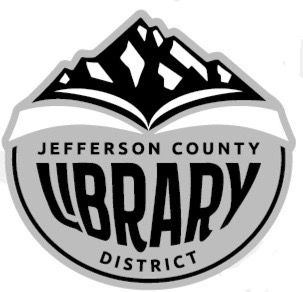 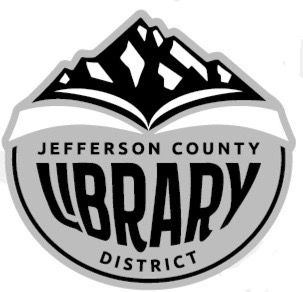 	I.	Call to Order		Hillis	II.	Acceptance of Agenda and Establishment of a quorum	All	III.	Public Comment	IV.	Accept Minutes		All		 – Regular Meeting – January 14, 2020	V.	Library Spotlight 			TBD				VI.	Financial Review			VII.	Old Business		1.	RFID Update		Innes		2.  	Board Governance Refresher		3.	Grant Updates – Cherry Tree		Innes 		4.	Non-Description and Harassment Policy Proposed Revisions	IX.	New Business		1.	Budget Officers and Committee		2.	Policy Review		AllA.	Monitor: Board Governance: Board Operations (p.5-7)B.	Monitor:  Ex Limitations Policy: Compensation and Benefits (p.16)C.	Monitor Linkage Policy: Delegation to the Library Director (p.24D.	Monitor Results Policies:  2nd review of all  (p.28)		3.	Bequests			A. 	Progress Report			B.	Corporate Resolution for Signing Authority (action)	Hillis	X.	Reports			1.	Director Report		Innes			A.	Grant Updates			B.	Genealogy Annex		2.	Department Reports		Informational		3.	Property Summary	Informational		4.	Film Committee 		Hillis	XI.	Other Business 		All	XIII.	Adjournment		Hillis	Mission Statement:  The Jefferson County Library District exists for the use, education, and enjoyment of all citizens and visitors of the Library District.  The Library provides access to diverse theories, ideas, and opinions in a variety of formats, supports developing readers and lifelong learners, and offers information, courteous services, and quality programs in a safe and welcoming environment.  Meeting location is accessible to persons with disabilities.  Requests for an interpreter for the hearing impaired or other accommodations for persons with disabilities should be made at least 48 hours before the meeting to the Library Director at (541) 475-3351.